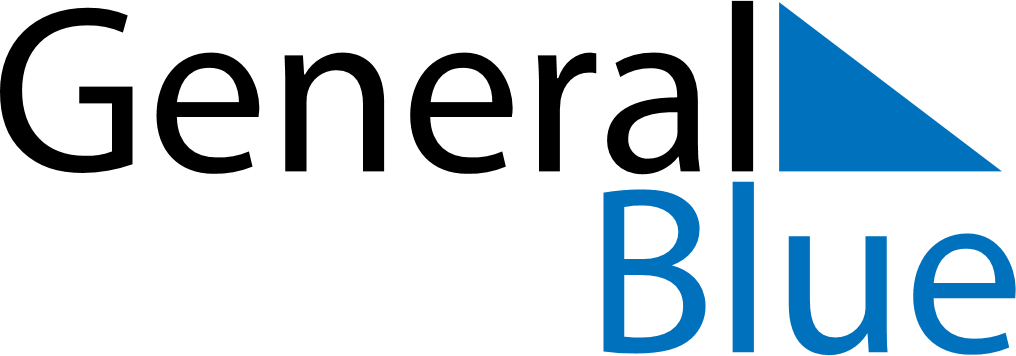 September 2027September 2027September 2027September 2027GuamGuamGuamMondayTuesdayWednesdayThursdayFridaySaturdaySaturdaySunday123445678910111112Labour Day1314151617181819202122232425252627282930